Formulář pro odstoupení od kupní smlouvy do 14 dní od doručení zásilkyProsím, vyplňte tento formulář a doručte jej společně se zbožím pouze v případě, že chcete odstoupit od smlouvy.Formulář je potřeba vytisknout, podepsat a zaslat naskenovaný na info@momdeco.cz a zároveň přiložit k zásilce, kterou jste se rozhodl/a vrátit v zákonné lhůtě 14 dnů od doručení zásilky.Zásilku, prosím, doručte na níže uvedenou kontaktní adresu:GOMproduction s. r. o.Žaneta SádkováHavlíčkova 260280 02 KolínOznamuji, že tímto odstupuji od smlouvy o nákupu níže uvedeného zboží:Číslo prodejního dokladu: Číslo objednávky:Datum zdanitelného plnění:Název zboží:Důvod odstoupení od smlouvy:Jméno a příjmení spotřebitele:Adresa spotřebitele:E-mail:Telefon:Číslo účtu, na který si přejete vrátit peníze: V_____________________________________, Dne_________________________________________________________________Podpis zákazníka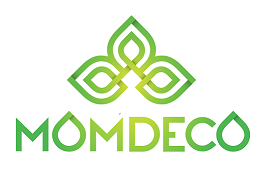 GOMproduction s. r. o.Kubánské náměstí 11100 00 PrahaE-mail: info@momdeco.czTelefon: +420 774 212 136E-shop: www.momdeco.cz